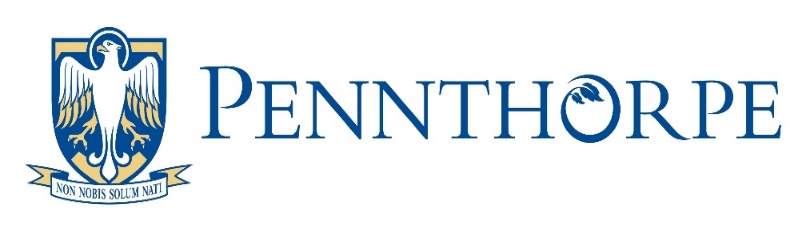 CONFIDENTIALEQUAL OPPORTUNITIES MONITORING FORMPENNTHORPEThe School supports equal opportunities criteria and rejects unfair discrimination in the recruitment process which could prevent the best person from being selected.  When filling vacancies, the Governing Body aims to appoint the best person for the post. To enable us to identify possible discrimination, the School monitors applications for jobs. You are asked to assist us by completing the following information. The information provided on this page will not form part of the selection process. It will be retained and used by the School only for the purposes of monitoring the composition of the workforce and the fair application of policies and procedures in line with our Equal Opportunities Policy. PERSONAL DETAILS Surname:                                                                             First names: Post applied for:                                                                  Date of application:                                                                      Where did you see this post advertised?   Gender (please circle) M/F?		              	Date of birth:        ETHNIC ORIGIN - Please circle one only, indicating the category that best describes your ethnic origin.  White       British  Irish  Any other white background – please specify _________________       Asian or Asian British     	 Indian	 Pakistani Any other Asian background – please specify _________________     Mixed 	White and Black Caribbean	White and Black AfricanAny other mixed background – please specify _________________                                                                                           Black or Black British	CaribbeanAfricanAny other Black background – please specify _________________      Chinese or other Ethnic GroupChineseAny other ethnic background – please specify _________________                            